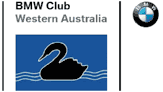 BMW CLUB WA EVENT NOTIFICATIONBreakfast at the WeirWhen:-	Sunday 17th August 2014Where:-	Mundaring Weir Hotel 0900 hrs	Meet at the Weir HotelRSVP	RSVP 	mp.wakefield@optusnet.com.auOn Sunday 17th August 2014 the committee has organized a repeat of this event at the Mundaring Weir Hotel.  The Weir Hotel is a historic landmark and building.  It was first built as a stop-over point for miners on their way to the Goldfields back in the days when transport consisted of either Horse or Shanks’s pony.Later the Weir Hotel served the men who built the Weir Dam and the Steam Pumping Station that was used to push water via C.Y. O’Conner’s masterpiece pipeline to the Goldfields. The Weir Hotel is situated in a picturesque bush setting next to the Dam and surrounding parkland.  The weather should be cool and hopefully fine with the possibility of diners being able to watch Wallabies and grey Kangaroos from their dining tables.  If it is too cold for the locals to make a showing, there is always the view of the Weir gully to enjoyShould the weather be fine, there are a few picturesque walk trails that you can enjoy. Or just browse around the hotel which is full of memorabilia.The menu consists of hearty English style breakfasts and having been for breakfast there myself several times I can attest to it being a very nice drive there on the Weir Rd followed up by a very pleasant and relaxed breakfast at the Weir.I have provided the Web page link below for information.  If you are intending to join in with breakfast at the Weir, please RSVP to the E-Mail address listed above.MikeMundaring Weir Hotel